20ème RANDONNEE  OXYGENE SPORT ADAPTEPARAY LE MONIAL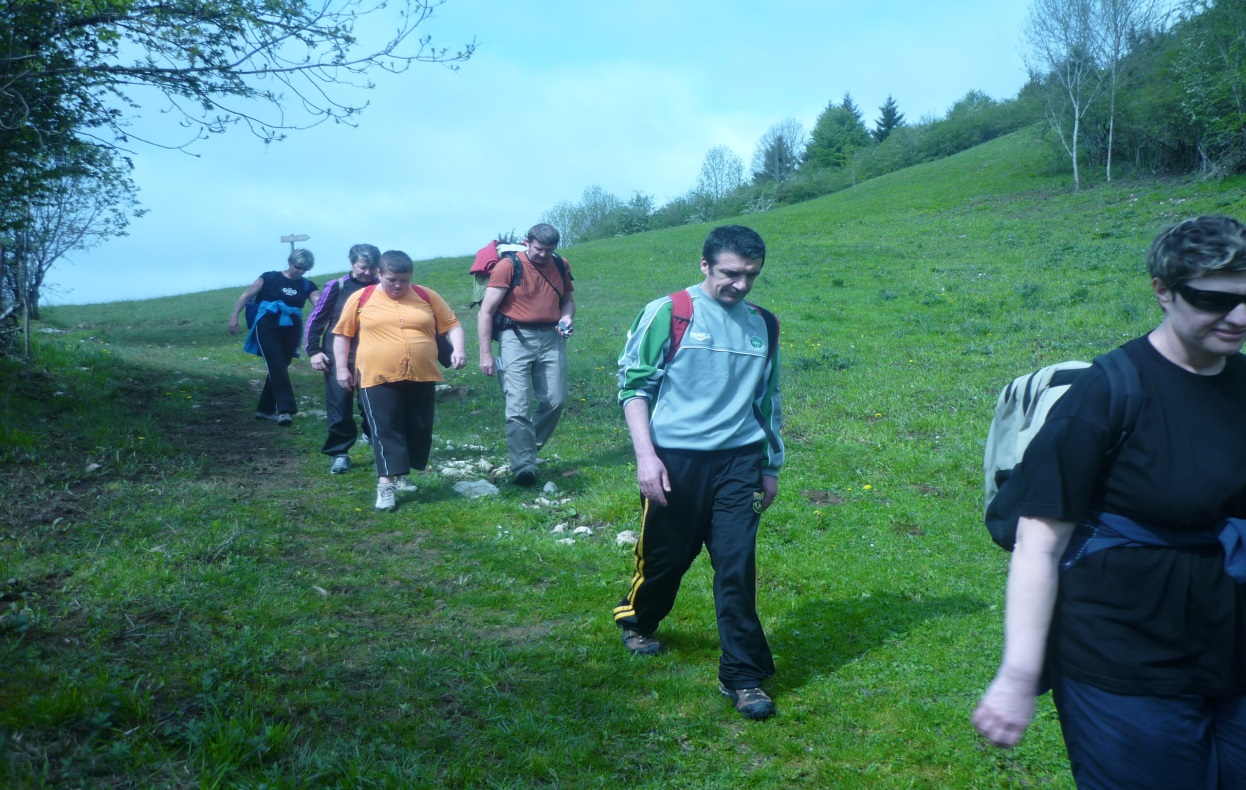          LE DIMANCHE 6 OCTOBRE 2019                A partir de 8h30 départ de la salle UTOPIA du foyer boréale , 28 route de Ferreuil . 4 circuits pédestres( possibilité VTT) : 2 / 7 / 15 et 21 kms . Ravitaillements le long des parcours , buvette . Crêpes et boissons  gratuites à l’arrivée . Tarifs :1 / 3 / 5 et 6 euros (demi tarif pour les – de 10 ans).Renseignements : 06 45 67 94 68 ou c.grolleau@pbesl.fr Venez nombreux encourager le sport adapté .